GENERAL DATA AND INFORMATION:2. MECHANICAL CHECKS AND VISUAL INSPECTION:3. ELECTRICAL TESTS:3.1 PICKUP / DROP OFF TEST:3.2 TIMING TEST:3.3 RELAY BURDEN AT RATED VOLTAGE:4. FUNCTIONAL TEST:Circuit Ref.DesignationPanel No.DCDB#Serial No.Make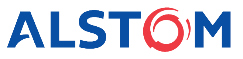 Model No.MVAA11R1KA0852CDiagram no:Sheet #10Aux. Voltage110 – 125Flag TypeHand ResetNo. of Contacts3 N/O + 1 N/CITEMDESCRIPTIONCHECKED1Inspect for any physical damage or defects.2Verify connections as per approved drawing3Check that serial no. of relay matching with serial no. of case.CoilRelay TerminalsVoltage (V)Voltage (V)Current (mA)Current (mA)CoilRelay TerminalsPick upDrop offPick upDrop offOperate coil13 – 14CoilContacts No.Actual Operating Time  (ms)Expected Operating Time   (ms)Operate coil12 - 25CoilVoltage (V)Current (mA)Burden (W)Burden LimitsOperate coil3 WITEMDESCRIPTIONCHECKED1All output contacts resistance measured.2Flag operation checked.3Operation at 80% of lower relay nominal rated voltage